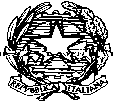 Ministero dell’Istruzione, dell’Università e della Ricerca                                                                                                                                                                UFFICIO SCOLASTICO REGIONALE PER IL LAZIO                                                                                                                                                                             ISTITUTO  COMPRENSIVO STATALE PIEDIMONTE SAN GERMANO                                                                                                                                                                                                       SCUOLA INFANZIA, PRIMARIA E SECONDARIA DI 1°GRADO                                                                                                                                                                               VIA MILAZZO, 21– 03030 PIEDIMONTE SAN GERMANO (FR) Tel. 0776404441 - Fax 0776404381 -  C.M. FRIC82500D- C.F. 81002850600     PEO:fric82500d@istruzione.it  - PEC: fric82500d@pec.istruzione.it  -  SITO WEB: www.icpiedimontesangermano.itGRUPPO DI LAVORO PER L’INTEGRAZIONE SCOLASTICA(art. 15 della Legge n. 104/1992)A.S. 2022/2023Seduta del ………Oggi, …….., alle ore …., nei locali della Sede centrale dell’Istituto Comprensivo di Piedimonte San Germano, in Via Milazzo n. 21, e/o tramite collegamento Google Meet, previa convocazione effettuata dal Dirigente Scolastico con comunicazione prot. n…. del……, si è  riunito il Gruppo di lavoro per l’integrazione scolastica in favore del minore ……., iscritto e frequentante la classe …. della Scuola ………… del plesso ………………., per trattare il seguente o.d.g.:123Sono presenti:- la F.S. per il sostegno - I docenti: - per l’UTR o altri centri- il genitore del minore, Presiede    la docente F.S.….   e funge da segretario la docente ….., con il compito di verbalizzare l’andamento e le risultanze della discussione. Dichiarata aperta la seduta, si inizia la trattazione degli argomenti posti all’ordine del giorno...La seduta è tolta alle ore …….Il Presidente                                                                                                               Il segretarioDocenti di classe: Genitore dell’alunnoOperatore Sanitario